Dogodek »Postani naš dijak za en dan« na KMETIJSKI ŠOLI GRM IN BIOTEHNIŠKI GIMNAZIJI, Sevno 13, Novo mestoPozdravljen/-a!Veseli nas, da si se odločil/-a, da preživiš en dan kot dijak/-inja naše šole.Devetošolci se boste v sredo, 11. januarja 2023, ob 7.30, zbrali v veliki predavalnici v prizidku šole. Po uvodnem delu in razdelitvi v skupine boste skupaj z dijaki spremljevalci odšli v razrede k pouku, ki se bo za vas pričel ob 8.20 in zaključil ob 11.50, prejeli boste tudi malico. Med 12. in 13. uro bo možen še ogled šolskega posestva. Izbiraš lahko med programi: kmetijsko-podjetniški tehnik, naravovarstveni tehnik, gospodar na podeželju, vrtnar, cvetličar, slaščičar, mesar in pomočnik v biotehniki in oskrbi.Prijavnico pošlji koordinatorici dogodka na Kmetijski šoli Grm in biotehniški gimnaziji Anici Možina na naslov: anica.mozina@guest.arnes.si do petka, 9. decembra 2022. Dodatne informacije: 07/39 34 717 Anica Možina, knjižničarka.Novo mesto, 22. 11. 2022                                                         Ravnateljica: Vida Hlebec, prof. -----------------------------------------------------------------------------------------------------------------------------------------------------------------------------------------Prijavnica na dogodek »Postani naš dijak za en dan«                      (sreda, 11. 1. 2023 na Kmetijski šoli Grm in biotehniški gimnaziji)  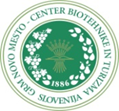 Priimek in ime učenca:_________________________________________________________Priimek in ime staršev: __________________________ Tel. št. staršev: _________________ Osnovna šola: ________________________________________________________________ Izbrani izobraževalni program:___________________________________________________Kako si predstavljaš dan pri nas? _________________________________________________ ___________________________________________________________________________Datum: _______________________________ Podpis staršev: _________________________